Победители X городского конкурса по защитеправ потребителей «Я знаю свои права»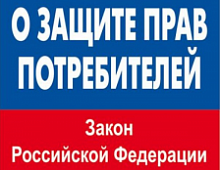 1 место – Казакова Екатерина Владимировна, студентка Югорского государственного университета. 2 место – Романюк Семен Александрович, студент Югорского государственного университета.3 место – Воронцова Екатерина Игоревна, студентка Югорского государственного университета.